        

                                                                   Ella & Rico 

                        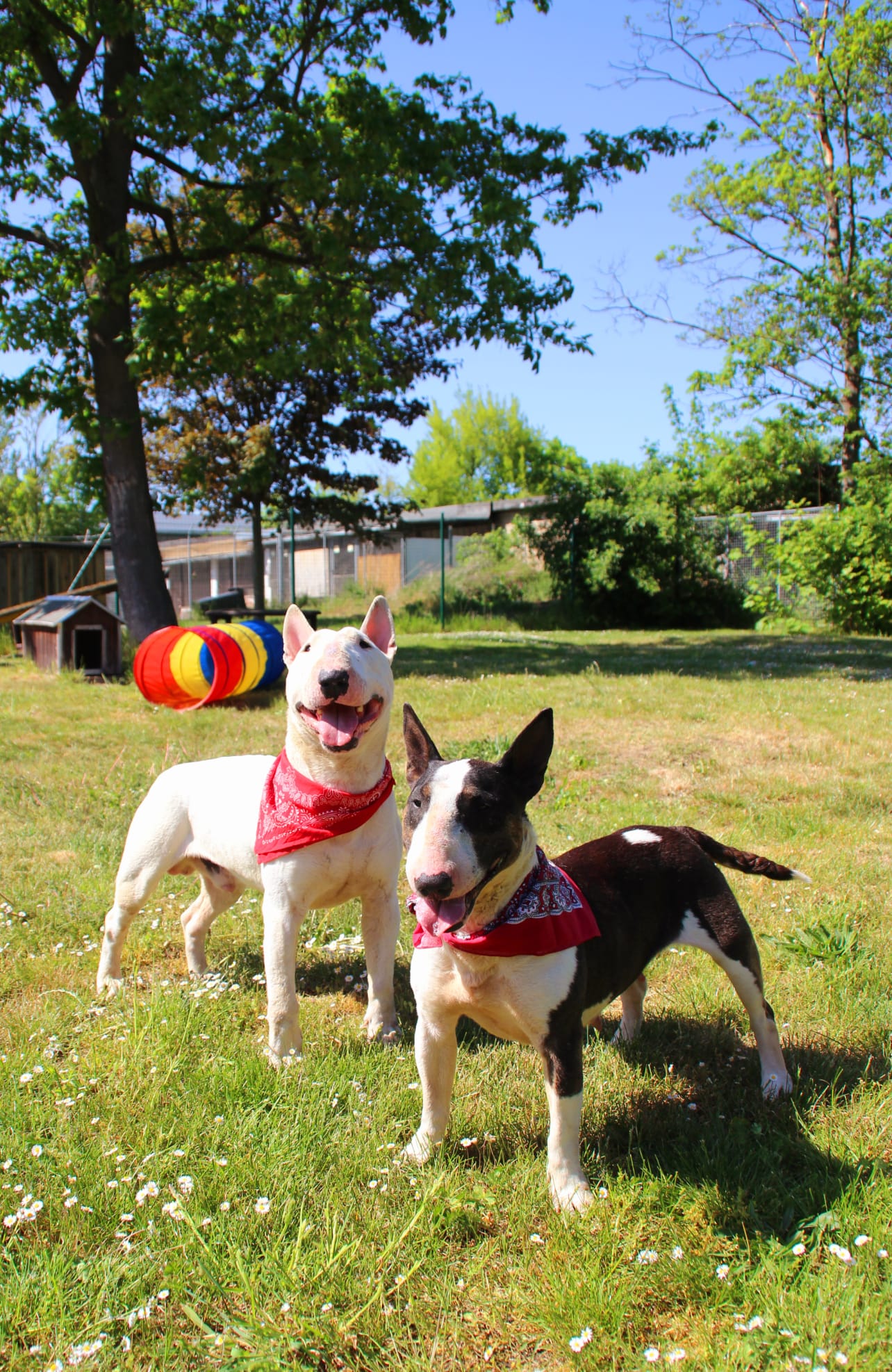 

Ella (weiß mit braun) & Rico (weiß) kamen ohne ihr Verschulden zu uns ins Tierheim. Unüberlegt angeschafft, nicht bereit die erforderlichen Auflagen für Vermutungstiere des Landes Sachsen-Anhalt zu erfüllen, dienten sie die letzten Jahre als Mittel zum Zweck. So wie es aussieht wird Ella bereits mehrfach Welpen bekommen haben. Der Rest ihrer Vergangenheit ist unklar und kann nur durch Mutmaßungen zusammengefügt werden. Die beiden Bullterrier sind ca. 2016 geboren und lebten bisher zusammen auf einem Gartengrundstück und waren sicherlich meist sich selbst überlassen. Ella hat eine Schulterhöhe von 40 cm, Rico ist der größere von beiden und hat 46 cm zu verzeichnen. Rico & Ella sind durchweg gutmütig, sehr menschenbezogen, verkuschelt und freuen such über jeden Besucher. Sie genießen ihre Spaziergänge mit uns Tierpflegern, wobei an der Kondition und dem Grundgehorsam der beiden noch etwas gearbeitet werden muss. Hundebegegnungen bereiten ihnen an der Leine keine Schwierigkeiten, auch Radfahrer, andere Menschen und Kinder sind keine Probleme. An unseren Katzen gehen sie fast problemlos vorbei. Natürlich sind die beiden interessiert und schauen gespannt auf die anderen Lebewesen, setzt man die Leinenführung aber konsequent durch zeigen die beiden mehr Interesse daran, mit ihrem Menschen zu kommunizieren. Begiebt sich eines unserer Samptpfoten allerdings vor den Zaun ihres Auslaufs, dann wird ordentlich gemotzt und das Näherkommen für gar nicht gut befunden. Wie sich dies ohne Leine oder in geschlossenen Räumen verhält, konnten wir bisher nicht testen. Sind die beiden alleine in einem unserer Freiläufe liegen sie meist ruhig in der Sonne und entspannen. Gehen andere Hunde am Gehege vorbei wird auch schon mal gepöbelt und lautstark seine Meinung kundgetan, ist einer von uns Menschen mit ihnen im Freilauf sind sie abrufbar und suchen die Orientierung am Menschen. Ella ist etwas dickköpfiger als Rico. Sie fragt im Training einmal öfter nach ob das denn wirklich sein muss. Ist sie gar nicht einverstanden legt sie sich hin und verharrt am Boden. Diese Geste bringt uns oft zum schmunzeln, denn wenn Ella merkt es geht wirklich weiter, denn steht sie bereitwillig auf und läuft mit. Rico sucht im Training oft den Blickkontakt und möchte nichts lieber, als seinem Menschen am anderen Ende der Leine gefallen. Das Training macht uns sehr viel Freude weil wir von beiden das Gefühl erhalten, dass sie jede Art der Aufmerksamkeit genießen. Natürlich würden wir uns freuen wenn beide gemeinsam vermittelt werden können, dies ist allerdings kein Muss. Ella und Rico leben in einem Tierheim im Salzlandkreis und warten sehnlichst auf ihre große Chance. Gerade Rico hat Schwierigkeiten mit dem Alltag im Tierheim und fühlt sich nicht wirklich wohl. Schickt die beiden um die Welt und teilt sie fleißig. Wir hoffen sehr, dass sie ihr großes Glück finden. Wer die beiden persönlich kennlernen mag, kann sich telefonisch unter der 03473 814946 oder per Email verein@tierheim-aschersleben.org an uns wenden. 



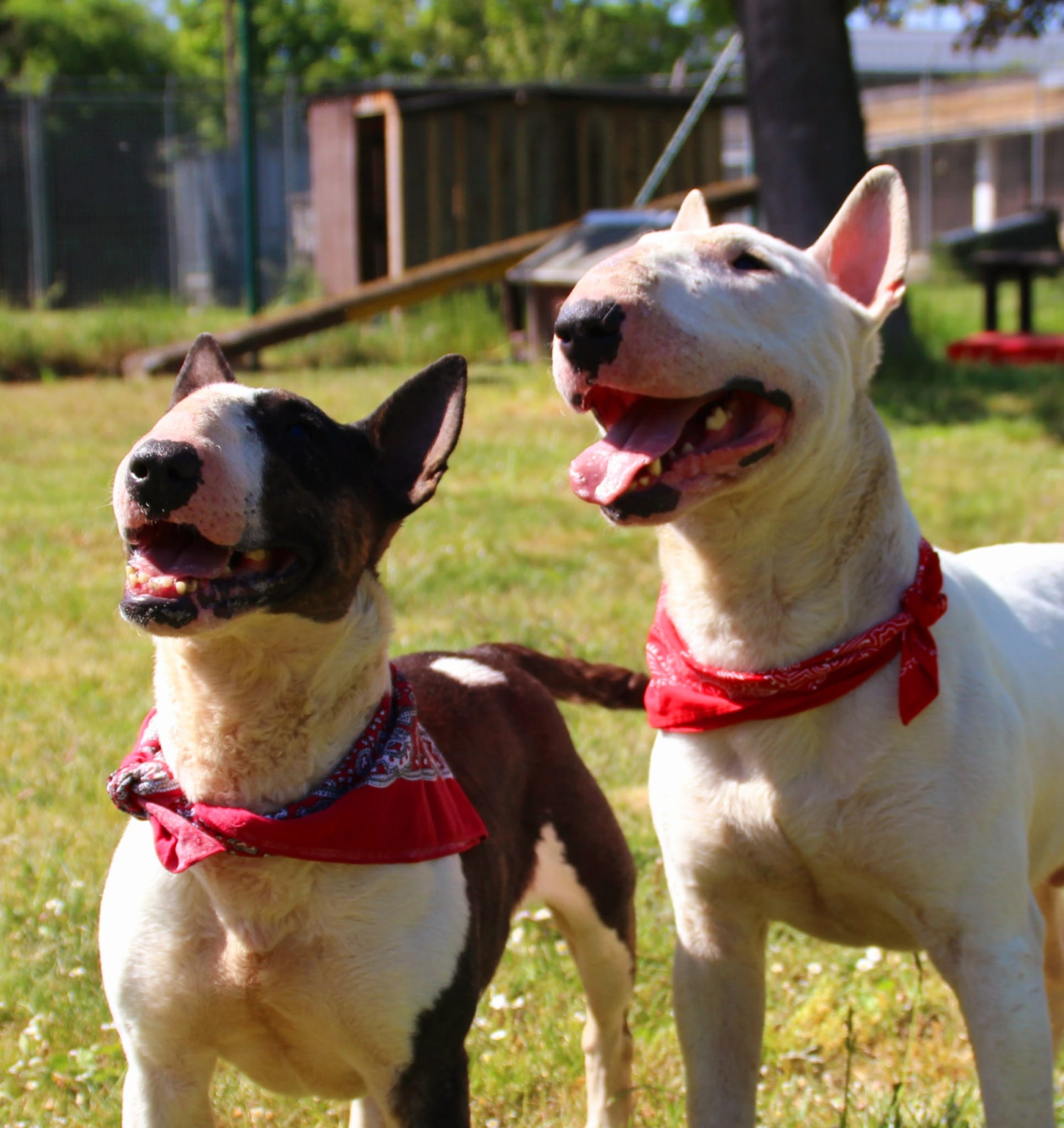 